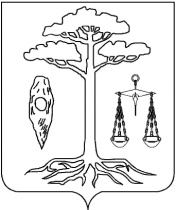 СОВЕТТЕЙКОВСКОГО МУНИЦИПАЛЬНОГО РАЙОНАшестого созываР Е Ш Е Н И Еот 22.05.2019 № 387-р          г.ТейковоО внесении изменений в решение Совета Тейковского муниципального района от 11.02.2015 № 361-р «Об утверждении Положения о комиссии по делам несовершеннолетних и защите их прав Тейковского муниципального района» (в действующей редакции)В соответствии с Законом Ивановской области от 09.01.2007 № 1-ОЗ «О комиссиях по делам несовершеннолетних и защите их прав в Ивановской области» (в действующей редакции), в целях приведения Положения о комиссии по делам несовершеннолетних и защите их прав Тейковского муниципального района в соответствие с требованиями действующего законодательства, Совет Тейковского муниципального района РЕШИЛ:           Внести в решение Совета Тейковского муниципального района от 11.02.2015  № 361-р «Об утверждении Положения о комиссии по делам несовершеннолетних и защите их прав Тейковского муниципального района» (в действующей редакции) следующие изменения: в приложении к решению: 	1. В части 1 главы I слова «…случаев склонения их к суицидальным действиям…» заменить словами «…случаев склонения к суицидальным действиям…».	2. В пункте 1 части 2 главы II слова «…и областным законодательством…» заменить словами «…и законодательством Ивановской области …».3. В пункте 5 части 2 главы II слова «…утверждается правовым актом Совета…» заменить словами «…утверждается постановлением Совета …».	4. Пункт 2 части 4 главы III изложить в следующей редакции:«2. Комиссия может применить к несовершеннолетнему одновременно несколько мер воздействия установленных в пункте 1 части 4 данной главы.».5. Подпункт 1) пункта 1 части 5 главы III изложить в следующей редакции:«1) вынести предупреждение;».Глава Тейковскогомуниципального района                            С.А. Семенова Председатель СоветаТейковского муниципального района                                       Н.С. Смирнов